Program Modification Form[X]	Undergraduate Curriculum Council  [ ]	Graduate CouncilSigned paper copies of proposals submitted for consideration are no longer required. Please type approver name and enter date of approval.  Contact Person (Name, Email Address, Phone Number)870.972.3050Proposed Change (for undergraduate curricular changes please provide an 8-semester plan (appendix A), if applicable) Effective DateJustification – Please provide details as to why this change is necessary. Bulletin ChangesMajor in Art Bachelor of Arts
Emphasis in Art History
A complete 8-semester degree plan is available at https://www.astate.edu/info/academics/degrees/ Major in Art Bachelor of Arts
Emphasis in Art History
A complete 8-semester degree plan is available at https://www.astate.edu/info/academics/degrees/ Appendix A, 8-Semester Plan(Referenced in #2 - Undergraduate Proposals Only)Instructions: Please identify new courses in italics.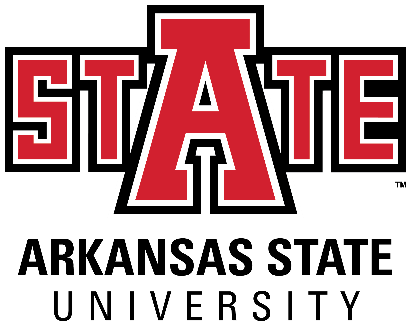 Students requiring developmental course work based on low entrance exam scores (ACT, SAT, ASSET, COMPASS) may not be able to complete this program of study in eight (8) semesters. Developmental courses do not count toward total degree hours. Students having completed college level courses prior to enrollment will be assisted by their advisor in making appropriate substitutions.  In most cases, general education courses may be interchanged between semesters. A minimum of 45 hours of upper-level credit (3000-4000 level) is required for this degree. Mandatory state and institutional assessment exams will be required during your degree program. Failure to participate in required assessments may delay graduation.Additional Graduation Requirements:No grade below “C” in courses with an ARED/ART/ARTH prefix may be applied to the Bachelor of Fine Arts degree.Completion of HIST 2763 or HIST 2773 or POSC 2103English Proficiency (Grade of “C” or better in ENG 1003 and ENG 1013)2.75 GPA in Major2.00 GPA at A-State2.00 GPAMaximum of 30 credit hours via correspondence, extension, examination, PLA, Military or similar meansMinimum 45 JR/SR hours after completing 30 hours120 Total Credit Hours18 of last 24 hours must be ASU-Jonesboro coursesMinimum of 57 hours from 4-year institutions32 resident hours if completing second degree and first degreeFor Academic Affairs and Research Use OnlyFor Academic Affairs and Research Use OnlyProposal NumberCIP Code:  Degree Code:Modification Type: [ ]Admissions,  [X]Curricular Sequence,  or  [ ]Other                    Department Curriculum Committee ChairCOPE Chair (if applicable)Department Chair Head of Unit (if applicable)                         College Curriculum Committee ChairUndergraduate Curriculum Council ChairDirector of Assessment (only for changes impacting assessment)Graduate Curriculum Committee ChairCollege DeanVice Chancellor for Academic AffairsGeneral Education Committee Chair (if applicable)                         Art History 3000-level Electives 3 6ARTH 3890, Critical Thinking Review 0 Art History 4000-level Electives 6 ARTH 4013, History of the Museum and Collecting 3 ARTM 4113, Museum Internship 3 ARTH 4893, Advanced Research 3 LIR 1011, Introduction to Academic Research 1 History Elective, 3000 or 4000 level 3 Select one Philosophy Elective, 3000  or 4000 level from the following: 
PHIL 3313, Philosophy of Religion PHIL 3623, Eastern Philosophy PHIL 4723, Aesthetics 3 Instructions Please visit http://www.astate.edu/a/registrar/students/bulletins/index.dot and select the most recent version of the bulletin. Copy and paste all bulletin pages this proposal affects below. Please include a before (with changed areas highlighted) and after of all affected sections. *Please note: Courses are often listed in multiple sections of the bulletin. To ensure that all affected sections have been located, please search the bulletin (ctrl+F) for the appropriate courses before submission of this form. University Requirements: See University General Requirements for Baccalaureate degrees (p. 42) First Year Making Connections Course: Sem. Hrs. ARTH 2583, Survey of Art History I Making Connections - General Education Requirements: Sem. Hrs. See General Education Curriculum for Baccalaureate degrees (p. 78) Students with this major must take the following: MUS 2503, Fine Arts - Music
THEA 2503, Fine Arts - Theatre (Required Departmental Gen. Ed. Option) 35 Language Requirement: Sem Hrs. Foreign Language Refer to Foreign Language Requirement in College of Liberal Arts and Communication. 0-12 Major Requirements: Grade of “C” or better required for all Major Requirements, including prerequisites. Sem. Hrs. ART 1013, Design I 3 ART 1023, Design II 3 ART 1033, Drawing I 3 ART 1043, Drawing II 3 ARTH 2583, Survey of Art History I 3 ARTH 2593, Survey of Art History II 3 Sub-total 18 Art History Emphasis: Grade of “C” or better required for all ART/ARTH/ARED courses applied to the Bachelor of Arts Degree, including prerequisites. Sem. Hrs. ARTH 2603, Global Art History and Visual Literacy 3 ARTH 2890, Content Knowledge Review 0 Art History 3000-level Time Frame One (select one of the following): ARTH 3013, Egyptian and Near Eastern Art and Architecture
ARTH 3023, Greek and Roman Art and Architecture
ARTH 3033, Late Antique and Eastern Mediterranean Art and Architecture 3 Art History 3000-level Time Frame Two (select one of the following): ARTH 3043, Asian Art and Architecture
ARTH 3053, Medieval and Renaissance Art and Architecture ARTH 3063, Baroque and Rococo Art and Architecture 3 Art History 3000-level Time Frame Three (select one of the following): ARTH 3073, Nineteenth Century Art and Architecture ARTH 3083, Twentieth Century Art and Architecture ARTH 3093, Global Contemporary Art 1980 to Present 3 Art History 3000-level Electives 3 6ARTH 3890, Critical Thinking Review 0 Art History 4000-level Electives 6 ARTH 4013, History of the Museum and Collecting 3 ARTM 4113, Museum Internship 3 ARTH 4893, Advanced Research 3 LIR 1011, Introduction to Academic Research 1 History Elective, 3000- or 4000-level 3 Select one Philosophy Elective, 3000- or 4000-level from the following: 
PHIL 3313, Philosophy of Religion PHIL 3623, Eastern Philosophy PHIL 4723, Aesthetics 3 Select one Anthropology Elective from the following: 
ANTH 2233, Intro to Cultural Anthropology
(cannot satisfy both general education and Anthropology elective) 
ANTH 3203, Intro to Archaeology 3 Select two Studio Art or Art Education Electives from the following: ARED 3803, Teaching Art in the Elementary Grades ART 3033, Drawing III
ART 3063, Painting
ART 3083, Printmaking ART 3093, Ceramics ART 3103, Sculpture ART 3403, Photography 6 Select one Theatre Elective from the following: THEA 1223, Principles of Stage Design THEA 2223, Fundamentals of Stagecraft THEA 2243, Costume Construction THEA 2263, Fashion History 3 Sub-total 49 Electives: Sem. Hrs. Electives 6-18 Total Required Hours: 120 University Requirements: See University General Requirements for Baccalaureate degrees (p. 42) First Year Making Connections Course: Sem. Hrs. ARTH 2583, Survey of Art History I Making Connections - General Education Requirements: Sem. Hrs. See General Education Curriculum for Baccalaureate degrees (p. 78) 
Students with this major must take the following: 
MUS 2503, Fine Arts - Music
THEA 2503, Fine Arts - Theatre (Required Departmental Gen. Ed. Option) 35 Language Requirement: Sem Hrs. Foreign Language 
Refer to Foreign Language Requirement in College of Liberal Arts and Communication. 0-12 Major Requirements: 
Grade of “C” or better required for all Major Requirements, including prerequisites. Sem. Hrs. ART 1013, Design I 3 ART 1023, Design II 3 ART 1033, Drawing I 3 ART 1043, Drawing II 3 ARTH 2583, Survey of Art History I 3 ARTH 2593, Survey of Art History II 3 Sub-total 18 Art History Emphasis: 
Grade of “C” or better required for all ART/ARTH/ARED courses applied to the Bachelor of Arts Degree, including prerequisites. Sem. Hrs. ARTH 2603, Global Art History and Visual Literacy 3 ARTH 2890, Content Knowledge Review 0 Art History 3000-level Time Frame One (select one of the following): 
ARTH 3013, Egyptian and Near Eastern Art and Architecture
ARTH 3023, Greek and Roman Art and Architecture
ARTH 3033, Late Antique and Eastern Mediterranean Art and Architecture 3 Art History 3000-level Time Frame Two (select one of the following): 
ARTH 3043, Asian Art and Architecture
ARTH 3053, Medieval and Renaissance Art and Architecture 
ARTH 3063, Baroque and Rococo Art and Architecture 3 Art History 3000-level Time Frame Three (select one of the following): 
ARTH 3073, Nineteenth Century Art and Architecture 
ARTH 3083, Twentieth Century Art and Architecture 
ARTH 3093, Global Contemporary Art 1980 to Present 3 Art History 3000-level Electives 6ARTH 3890, Critical Thinking Review 0 Art History 4000-level Electives 6 ARTM 4113, Museum Internship 3 ARTH 4893, Advanced Research 3 LIR 1011, Introduction to Academic Research 1 History Elective, 3000 or 4000 level 3 Philosophy Elective, 3000 or 4000 level 3 Select one Anthropology Elective from the following: 
ANTH 2233, Intro to Cultural Anthropology
(cannot satisfy both general education and Anthropology elective) 
ANTH 3203, Intro to Archaeology 3 Select two Studio Art or Art Education Electives from the following: 
ARED 3803, Teaching Art in the Elementary Grades 
ART 3033, Drawing III
ART 3063, Painting
ART 3083, Printmaking 
ART 3093, Ceramics 
ART 3103, Sculpture 
ART 3403, Photography 6 Select one Theatre Elective from the following: 
THEA 1223, Principles of Stage Design 
THEA 2223, Fundamentals of Stagecraft 
THEA 2243, Costume Construction 
THEA 2263, Fashion History 3 Sub-total 49 Electives: Sem. Hrs. Electives 6-18 Total Required Hours: 120 Year 1Year 1Year 1Year 1Year 1Year 1Year 1Year 1Year 1Fall SemesterFall SemesterFall SemesterFall SemesterSpring SemesterSpring SemesterSpring SemesterSpring SemesterCourse No.Course NameHrsGen EdCourse No.Course NameHrsGen EdENG 1003Composition I3XENG 1013Composition II3XMATH 1023College Algebra3XART 1043Drawing II3ART 1013Design I 3ART 1023Design II3ART 1033Drawing I 3ARTH 2593Survey of Art History II3ARTH 2583Survey of Art History I (FYE)3ARTH 2603Global Art and Visual Literacy3LIR 1011Introduction to Academic Research1Total Hours: Total Hours: 16 16 Total Hours:Total Hours:1515Year 2Year 2Year 2Year 2Year 2Year 2Year 2Year 2Year 2Fall SemesterFall SemesterFall SemesterFall SemesterSpring SemesterSpring SemesterSpring SemesterSpring SemesterCourse No.Course NameHrsGen EdCourse No.Course NameHrsGen EdSOCIAL SCIENCES(See General Ed List)3XSOCIAL SCIENCES(See General Ed List)3XLIFE SCIENCE(See General Ed List)3XPHYSICAL SCIENCE(See General Ed List)3XLIFE SCIENCE(Laboratory for above)1XPHYSICAL SCIENCE(Laboratory for above)1XARTH 2890Content Knowledge Review0ARTH 3000-level Time Frame OneChoose one:
ARTH 3013, Egyptian and Near Eastern Art and ArchitectureARTH 3023, Greek and Roman Art and ArchitectureARTH 3033, Late Antique and Eastern Mediterranean Art and Architecture3PHIL3000 or 4000 level3(Language)(Language Requirement)3(Language)(Language Requirement)3ARTH 3000-level Time Frame TwoChoose one:ARTH 3043, Asian Art and ArchitectureARTH 3053, Medieval and Renaissance Art and ArchitectureARTH 3063, Baroque and Rococo Art and Architecture3ART/ARED 
Choose one:
ARED 3803, Teaching Art in the Elementary GradesART 3033, Drawing IIIART 3063, PaintingART 3083, PrintmakingART 3093, CeramicsART 3103, SculptureART 3403, Photography3Total Hours: Total Hours: 16 16 Total Hours: Total Hours: 16 16 Year 3Year 3Year 3Year 3Year 3Year 3Year 3Year 3Year 3Fall SemesterFall SemesterFall SemesterFall SemesterSpring SemesterSpring SemesterSpring SemesterSpring SemesterCourse No.Course NameHrsGen EdCourse No.Course NameHrsGen EdSOCIAL SCIENCES(See General Ed List)3XTHEA 2503Fine Arts Theatre3XMUS 2503Fine Arts Musical3XARTH 4000-level Art History3ARTH 3000-level Time Frame ThreeChoose one:ARTH 3073, Nineteenth Century Art and ArchitectureARTH 3083, Twentieth Century Art and ArchitectureARTH 3093, Global Contemporary Art 1980 to Present3ARTH 4000-level Art History3ARTH3000-level elective3HIST 3000/4000-level History3ART/AREDChoose one:
ARED 3803, Teaching Art in the Elementary GradesART 3033, Drawing IIIART 3063, PaintingART 3083, PrintmakingART 3093, CeramicsART 3103, SculptureART 3403, Photography3Elective 3ARTH 3890 Critical Thinking Review0(Language)(Language Requirement)3(Language)(Language Requirement)3Total Hours: Total Hours: 18 18 Total Hours:Total Hours:1515Year 4Year 4Year 4Year 4Year 4Year 4Year 4Year 4Year 4Fall SemesterFall SemesterFall SemesterFall SemesterSpring SemesterSpring SemesterSpring SemesterSpring SemesterCourse No.Course NameHrsGen EdCourse No.Course NameHrsGen EdARTH  3000 level3ARTH 4893Advanced Research3(Language)(Language Requirement)3ARTM 4113Museum Internship3ANTH3000 or 4000-level elective3Elective3HUMANITIES(See General Ed List)3XTHEAChoose one: THEA 1223, Principles of Stage DesignTHEA 2223, Fundamentals of StagecraftTHEA 2243, Costume ConstructionTHEA 2263, Fashion History3Total Hours: Total Hours: 12 12 Total Hours:Total Hours:1212Total Upper-Level Hours: Total Upper-Level Hours: 6464Total Degree Hours:Total Degree Hours:120120